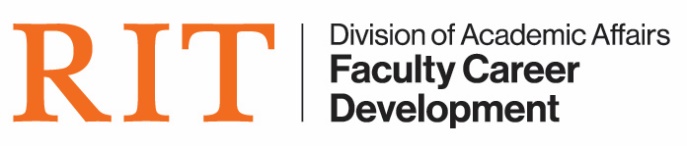 SAMPLE Application for 2023-24 Provost’s Leadership Opportunity Grant

These are the questions you will be responding to on the Qualtrics Application. 
You must complete the application in Qualtrics and submit online. Provost's Leadership Opportunity Grants are offered through funding from Faculty Career Development (FCD), Office of Faculty Affairs. Eligibility criteria and application guidelines may be found at https://www.rit.edu/provost/provosts-leadership-opportunity-grants. Please read the eligibility requirements and instructions carefully.First name:
Last name: 
Email address:
College: 
Department: What is your rank in Academic Affairs at RIT? Check all that apply:
PROJECT/ACTIVITY DESCRIPTION In an essay of at least 250 words, describe the leadership professional development opportunity for which you are seeking a grant. The project or activity should be aligned with the goal of this grant, which is intended for faculty who are committed to the future of RIT and who: aspire to a leadership role in the future or are serving in a leadership role; want to expand knowledge about leadership in higher education; have a desire to learn more about the role effective academic leadership plays in academia. Please refer to full grant description here: https://www.rit.edu/provost/provosts-leadership-opportunity-grantsIMPACT
In an essay of at least 250 words, provide a description of how this grant furthers your leadership development, relates to your aspiration to assume a leadership role in the future, expands your knowledge about leadership in higher education, and/or describes your desire to learn more about the role effective leadership plays in academia.
ITEMIZED BUDGET
Provide an itemized budget of your expenses below.  General requests without a breakdown of requested funds will NOT be approved. If you are applying to attend a conference, workshop, or presentation, the URL from the event is required. Please refer to the guidelines here: https://www.rit.edu/provost/provosts-leadership-opportunity-grants
Have you received funding from any other source for this project/request? If so, please provide details below.
Have you received a Leadership Opportunity Grant within the past two academic years?
If you received a grant within the past two academic years, have you submitted a final "Outcome Report" to Faculty Career Development?

You have completed the grant application!  Questions should be directed to FCDS@rit.edu.